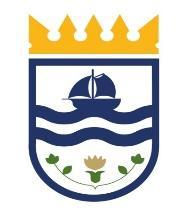 I.MUNICIPALIDAD DE ZAPALLAR                              RENTAS Y PATENTESFORMULARIO WEB SOLICITUD DE PATENTE COMERCIALSOLICITUD Nº:                                                           FECHA SOLICITUD: 	                                                                                                                                                                                                                                 RUT Nº:                                                                      ROL PATENTE COMERCIAL:  	A. - INDIVIDUALIZACION DEL CONTRIBUYENTEB. - ACTIVIDAD ECONÓMICA Y CALIDAD DEL NEGOCIO AMPARADO POR ESTA PATENTEGIRO:		                                _____________________________________________________ CÓDIGO ACTIVIDAD S.I.I.:            _____________________________________________________CASA MATRIZ:           o SUCURSAL:                 		 (INDICAR MUNICIPALIDAD DE CASA MATRIZ SI ES SUCURSAL)C. - DETALLE TODAS LAS PATENTES DEL CONTRIBUYENTED. - MONTO DEL CAPITAL PROPIO DE LA EMPRESADeclaro bajo juramento que el Capital Propio de mi empresa o negocio asciende a la suma de $           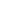 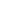      FIRMA DEL CONTRIBUYENTE O REPRESENTANTE LEGA                                  REPÚBLICA DE CHILEI.MUNICIPALIDAD DE ZAPALLAR PATENTES Y PATENTESDibuje a mano la ubicación exacta de su negocio o establecimiento comercial para su posterior visita inspectiva, indicando algún punto de referencia, como paradero, plaza, u otro establecimiento cercano (Bomberos, Carabineros, etc.)CROQUIS DE UBICACIÓN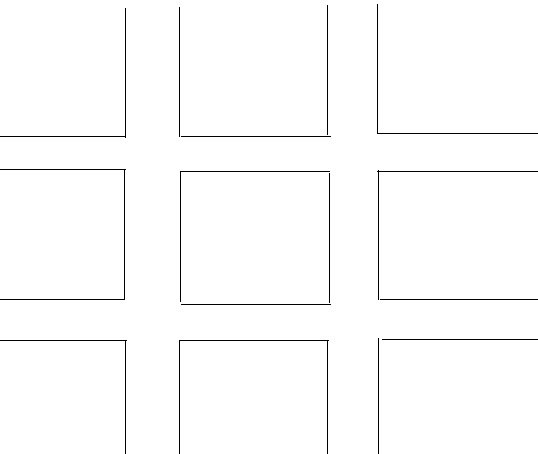 CROQUIS DE UBICACIÓN(Utilizar formato en blanco cuando la dirección no pueda ser representada en un cuadrante como el anterior)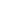 Dibuje a mano la ubicación exacta de su negocio o establecimiento comercial para su posterior visita inspectiva, indicando algún punto de referencia, como paradero, plaza, u otro establecimiento cercano (Bomberos, Carabineros, etc.)NOTA: UN CROQUIS CLARO, PERMITIRÁ AGILIZAR SU VISITA INSPECTIVA SOLICITUD DE PATENTENOMBRE O RAZÓN SOCIAL: _____________________________________________________ 	REPRESENTANTE LEGAL:_____________________________________________________  	DIRECCION COMERCIAL:_____________________________________________________  	DIRECCIÓN PARTICULAR:TELEFONO_____________________________________________________  	_________________E-MAIL______________________________ CONTACTO:                                           E-MAIL:                	PATENTE(S) COMUNA ZAPALLARPATENTE(S) COMUNA ZAPALLARPATENTE(S) OTRAS COMUNASPATENTE(S) OTRAS COMUNASROL PATENTEN°TRABAJADORESCOMUNAN°TRABAJADORES